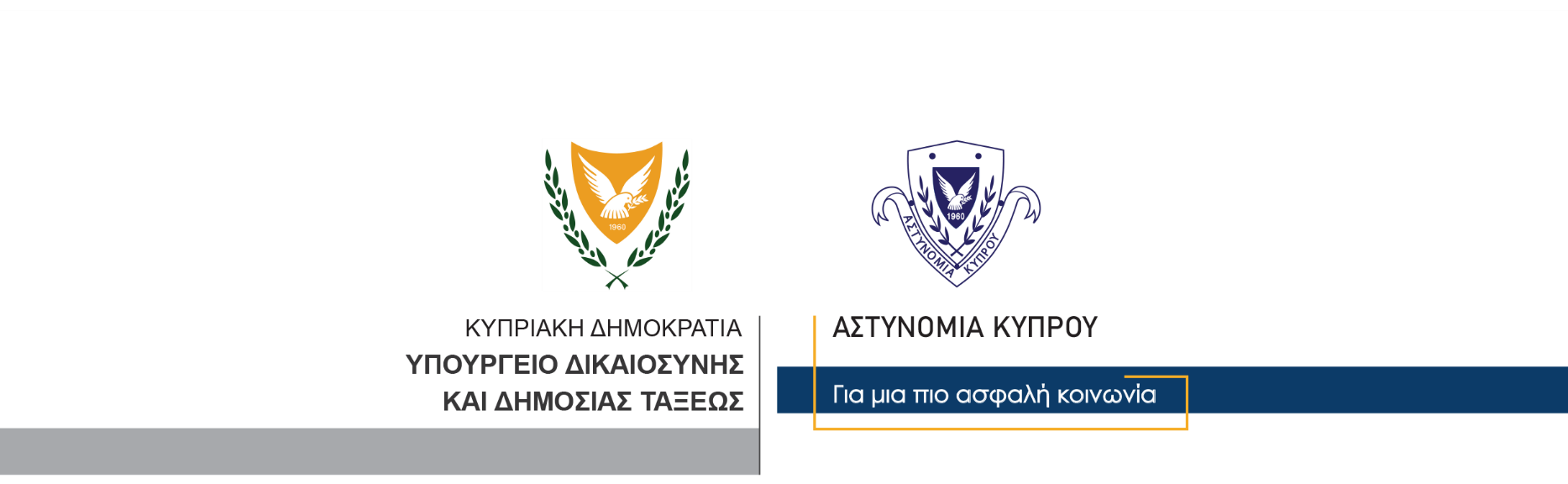 20 Δεκεμβρίου, 2023  Δελτίο Τύπου 7Καταχωρήθηκε υπόθεση στο Επ. Δικ. Λευκωσίας εναντίον των οκτώ ανήλικων για τον εμπρησμό σχολικού κτιρίουΕναντίον των οκτώ ανήλικων προσώπων, οι οποίοι τελούσαν υπό κράτηση για διευκόλυνση των ανακρίσεων αναφορικά με εμπρησμό σχολικού κτιρίου στη Λευκωσία, καταχωρήθηκε σήμερα υπόθεση ενώπιον του Επαρχιακού Δικαστηρίου Λευκωσίας. Όλα τα πιο πάνω πρόσωπα αφέθηκαν ελεύθερα με όρους που τους επιβλήθηκαν από το Δικαστήριο. Το ΤΑΕ Λευκωσίας συνεχίζει τις εξετάσεις. 		    Κλάδος ΕπικοινωνίαςΥποδιεύθυνση Επικοινωνίας Δημοσίων Σχέσεων & Κοινωνικής Ευθύνης